NOME COGNOME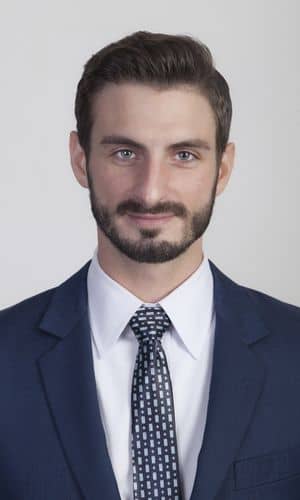 MANSIONENOME COGNOMEMANSIONENOME COGNOMEMANSIONENOME COGNOMEMANSIONENOME COGNOMEMANSIONENOME COGNOMEMANSIONENOME COGNOMEMANSIONENOME COGNOMEMANSIONENOME COGNOMEMANSIONENOME COGNOMEMANSIONENOME COGNOMEMANSIONENOME COGNOMEMANSIONENOME COGNOMEMANSIONENOME COGNOMEMANSIONENOME COGNOMEMANSIONENOME COGNOMEMANSIONENOME COGNOMEMANSIONENOME COGNOMEMANSIONET+39 Enomecognome@email.itIIndirizzoIndirizzoIndirizzoPPartita IVAchi sonochi sonochi sonochi sonochi sonochi sonochi sonochi sonochi sonochi sonochi sonochi sonochi sonochi sonochi sonochi sonochi sonochi sonochi sonochi sonochi sonochi sonochi sonochi sonosoftwaresoftwaresoftwaresoftwaresoftwareScriviQualcheRigaSu di teScriviQualcheRigaSu di teScriviQualcheRigaSu di teScriviQualcheRigaSu di teScriviQualcheRigaSu di teScriviQualcheRigaSu di teScriviQualcheRigaSu di teScriviQualcheRigaSu di teScriviQualcheRigaSu di teScriviQualcheRigaSu di teScriviQualcheRigaSu di teScriviQualcheRigaSu di teSoftware 1 Software 2Software 3Software 4Software 5Software 6soft skillsSkill 1Skill 2Skill 3Skill 4Skill 5Skill 6Skill 7Skill 8certificazioniECDL - dataCertificazione di lingua – datainteressiInteresse 1Interesse 2Interesse 3Autorizzo il trattamento dei dati personali contenuti nel mio curriculum vitae in base all’art. 13 del D. Lgs. 196/2003 e all’art. 13 GDPR 679/16Software 1 Software 2Software 3Software 4Software 5Software 6soft skillsSkill 1Skill 2Skill 3Skill 4Skill 5Skill 6Skill 7Skill 8certificazioniECDL - dataCertificazione di lingua – datainteressiInteresse 1Interesse 2Interesse 3Autorizzo il trattamento dei dati personali contenuti nel mio curriculum vitae in base all’art. 13 del D. Lgs. 196/2003 e all’art. 13 GDPR 679/16Software 1 Software 2Software 3Software 4Software 5Software 6soft skillsSkill 1Skill 2Skill 3Skill 4Skill 5Skill 6Skill 7Skill 8certificazioniECDL - dataCertificazione di lingua – datainteressiInteresse 1Interesse 2Interesse 3Autorizzo il trattamento dei dati personali contenuti nel mio curriculum vitae in base all’art. 13 del D. Lgs. 196/2003 e all’art. 13 GDPR 679/16Software 1 Software 2Software 3Software 4Software 5Software 6soft skillsSkill 1Skill 2Skill 3Skill 4Skill 5Skill 6Skill 7Skill 8certificazioniECDL - dataCertificazione di lingua – datainteressiInteresse 1Interesse 2Interesse 3Autorizzo il trattamento dei dati personali contenuti nel mio curriculum vitae in base all’art. 13 del D. Lgs. 196/2003 e all’art. 13 GDPR 679/16Software 1 Software 2Software 3Software 4Software 5Software 6soft skillsSkill 1Skill 2Skill 3Skill 4Skill 5Skill 6Skill 7Skill 8certificazioniECDL - dataCertificazione di lingua – datainteressiInteresse 1Interesse 2Interesse 3Autorizzo il trattamento dei dati personali contenuti nel mio curriculum vitae in base all’art. 13 del D. Lgs. 196/2003 e all’art. 13 GDPR 679/16 esperienze professionali esperienze professionali esperienze professionali esperienze professionali esperienze professionali esperienze professionali esperienze professionali esperienze professionali esperienze professionali esperienze professionali esperienze professionali esperienze professionaliSoftware 1 Software 2Software 3Software 4Software 5Software 6soft skillsSkill 1Skill 2Skill 3Skill 4Skill 5Skill 6Skill 7Skill 8certificazioniECDL - dataCertificazione di lingua – datainteressiInteresse 1Interesse 2Interesse 3Autorizzo il trattamento dei dati personali contenuti nel mio curriculum vitae in base all’art. 13 del D. Lgs. 196/2003 e all’art. 13 GDPR 679/16Software 1 Software 2Software 3Software 4Software 5Software 6soft skillsSkill 1Skill 2Skill 3Skill 4Skill 5Skill 6Skill 7Skill 8certificazioniECDL - dataCertificazione di lingua – datainteressiInteresse 1Interesse 2Interesse 3Autorizzo il trattamento dei dati personali contenuti nel mio curriculum vitae in base all’art. 13 del D. Lgs. 196/2003 e all’art. 13 GDPR 679/16Software 1 Software 2Software 3Software 4Software 5Software 6soft skillsSkill 1Skill 2Skill 3Skill 4Skill 5Skill 6Skill 7Skill 8certificazioniECDL - dataCertificazione di lingua – datainteressiInteresse 1Interesse 2Interesse 3Autorizzo il trattamento dei dati personali contenuti nel mio curriculum vitae in base all’art. 13 del D. Lgs. 196/2003 e all’art. 13 GDPR 679/16Software 1 Software 2Software 3Software 4Software 5Software 6soft skillsSkill 1Skill 2Skill 3Skill 4Skill 5Skill 6Skill 7Skill 8certificazioniECDL - dataCertificazione di lingua – datainteressiInteresse 1Interesse 2Interesse 3Autorizzo il trattamento dei dati personali contenuti nel mio curriculum vitae in base all’art. 13 del D. Lgs. 196/2003 e all’art. 13 GDPR 679/16Software 1 Software 2Software 3Software 4Software 5Software 6soft skillsSkill 1Skill 2Skill 3Skill 4Skill 5Skill 6Skill 7Skill 8certificazioniECDL - dataCertificazione di lingua – datainteressiInteresse 1Interesse 2Interesse 3Autorizzo il trattamento dei dati personali contenuti nel mio curriculum vitae in base all’art. 13 del D. Lgs. 196/2003 e all’art. 13 GDPR 679/16Posizione lavorativa | Nome aziendaData inizio – data fineMansione 1Mansione 2Mansione 3Mansione 4Se hai dei risultati personali, sottolinealiPosizione lavorativa | Nome aziendaData inizio – data fineMansione 1Mansione 2Mansione 3Mansione 4Se hai dei risultati personali, sottolinealiPosizione lavorativa | Nome aziendaData inizio – data fineMansione 1Mansione 2Mansione 3Mansione 4Se hai dei risultati personali, sottolinealiPosizione lavorativa | Nome aziendaData inizio – data fineMansione 1Mansione 2Mansione 3Mansione 4Se hai dei risultati personali, sottolinealiPosizione lavorativa | Nome aziendaData inizio – data fineMansione 1Mansione 2Mansione 3Mansione 4Se hai dei risultati personali, sottolinealiPosizione lavorativa | Nome aziendaData inizio – data fineMansione 1Mansione 2Mansione 3Mansione 4Se hai dei risultati personali, sottolinealiPosizione lavorativa | Nome aziendaData inizio – data fineMansione 1Mansione 2Mansione 3Mansione 4Se hai dei risultati personali, sottolinealiPosizione lavorativa | Nome aziendaData inizio – data fineMansione 1Mansione 2Mansione 3Mansione 4Se hai dei risultati personali, sottolinealiPosizione lavorativa | Nome aziendaData inizio – data fineMansione 1Mansione 2Mansione 3Mansione 4Se hai dei risultati personali, sottolinealiPosizione lavorativa | Nome aziendaData inizio – data fineMansione 1Mansione 2Mansione 3Mansione 4Se hai dei risultati personali, sottolinealiPosizione lavorativa | Nome aziendaData inizio – data fineMansione 1Mansione 2Mansione 3Mansione 4Se hai dei risultati personali, sottolinealiPosizione lavorativa | Nome aziendaData inizio – data fineMansione 1Mansione 2Mansione 3Mansione 4Se hai dei risultati personali, sottolinealiPosizione lavorativa | Nome aziendaData inizio – data fineMansione 1Mansione 2Mansione 3Mansione 4Se hai dei risultati personali, sottolinealiPosizione lavorativa | Nome aziendaData inizio – data fineMansione 1Mansione 2Mansione 3Mansione 4Se hai dei risultati personali, sottolinealiPosizione lavorativa | Nome aziendaData inizio – data fineMansione 1Mansione 2Mansione 3Mansione 4Se hai dei risultati personali, sottolinealiPosizione lavorativa | Nome aziendaData inizio – data fineMansione 1Mansione 2Mansione 3Mansione 4Se hai dei risultati personali, sottolinealiPosizione lavorativa | Nome aziendaData inizio – data fineMansione 1Mansione 2Mansione 3Mansione 4Se hai dei risultati personali, sottolinealiPosizione lavorativa | Nome aziendaData inizio – data fineMansione 1Mansione 2Mansione 3Mansione 4Se hai dei risultati personali, sottolinealiPosizione lavorativa | Nome aziendaData inizio – data fineMansione 1Mansione 2Mansione 3Mansione 4Se hai dei risultati personali, sottolinealiPosizione lavorativa | Nome aziendaData inizio – data fineMansione 1Mansione 2Mansione 3Mansione 4Se hai dei risultati personali, sottolinealiPosizione lavorativa | Nome aziendaData inizio – data fineMansione 1Mansione 2Mansione 3Mansione 4Se hai dei risultati personali, sottolinealiPosizione lavorativa | Nome aziendaData inizio – data fineMansione 1Mansione 2Mansione 3Mansione 4Se hai dei risultati personali, sottolinealiPosizione lavorativa | Nome aziendaData inizio – data fineMansione 1Mansione 2Mansione 3Mansione 4Se hai dei risultati personali, sottolinealiPosizione lavorativa | Nome aziendaData inizio – data fineMansione 1Mansione 2Mansione 3Mansione 4Se hai dei risultati personali, sottolinealiSoftware 1 Software 2Software 3Software 4Software 5Software 6soft skillsSkill 1Skill 2Skill 3Skill 4Skill 5Skill 6Skill 7Skill 8certificazioniECDL - dataCertificazione di lingua – datainteressiInteresse 1Interesse 2Interesse 3Autorizzo il trattamento dei dati personali contenuti nel mio curriculum vitae in base all’art. 13 del D. Lgs. 196/2003 e all’art. 13 GDPR 679/16Software 1 Software 2Software 3Software 4Software 5Software 6soft skillsSkill 1Skill 2Skill 3Skill 4Skill 5Skill 6Skill 7Skill 8certificazioniECDL - dataCertificazione di lingua – datainteressiInteresse 1Interesse 2Interesse 3Autorizzo il trattamento dei dati personali contenuti nel mio curriculum vitae in base all’art. 13 del D. Lgs. 196/2003 e all’art. 13 GDPR 679/16Software 1 Software 2Software 3Software 4Software 5Software 6soft skillsSkill 1Skill 2Skill 3Skill 4Skill 5Skill 6Skill 7Skill 8certificazioniECDL - dataCertificazione di lingua – datainteressiInteresse 1Interesse 2Interesse 3Autorizzo il trattamento dei dati personali contenuti nel mio curriculum vitae in base all’art. 13 del D. Lgs. 196/2003 e all’art. 13 GDPR 679/16Software 1 Software 2Software 3Software 4Software 5Software 6soft skillsSkill 1Skill 2Skill 3Skill 4Skill 5Skill 6Skill 7Skill 8certificazioniECDL - dataCertificazione di lingua – datainteressiInteresse 1Interesse 2Interesse 3Autorizzo il trattamento dei dati personali contenuti nel mio curriculum vitae in base all’art. 13 del D. Lgs. 196/2003 e all’art. 13 GDPR 679/16Software 1 Software 2Software 3Software 4Software 5Software 6soft skillsSkill 1Skill 2Skill 3Skill 4Skill 5Skill 6Skill 7Skill 8certificazioniECDL - dataCertificazione di lingua – datainteressiInteresse 1Interesse 2Interesse 3Autorizzo il trattamento dei dati personali contenuti nel mio curriculum vitae in base all’art. 13 del D. Lgs. 196/2003 e all’art. 13 GDPR 679/16formazioneformazioneformazioneformazioneformazioneformazioneformazioneformazioneformazioneformazioneformazioneformazioneSoftware 1 Software 2Software 3Software 4Software 5Software 6soft skillsSkill 1Skill 2Skill 3Skill 4Skill 5Skill 6Skill 7Skill 8certificazioniECDL - dataCertificazione di lingua – datainteressiInteresse 1Interesse 2Interesse 3Autorizzo il trattamento dei dati personali contenuti nel mio curriculum vitae in base all’art. 13 del D. Lgs. 196/2003 e all’art. 13 GDPR 679/16Software 1 Software 2Software 3Software 4Software 5Software 6soft skillsSkill 1Skill 2Skill 3Skill 4Skill 5Skill 6Skill 7Skill 8certificazioniECDL - dataCertificazione di lingua – datainteressiInteresse 1Interesse 2Interesse 3Autorizzo il trattamento dei dati personali contenuti nel mio curriculum vitae in base all’art. 13 del D. Lgs. 196/2003 e all’art. 13 GDPR 679/16Software 1 Software 2Software 3Software 4Software 5Software 6soft skillsSkill 1Skill 2Skill 3Skill 4Skill 5Skill 6Skill 7Skill 8certificazioniECDL - dataCertificazione di lingua – datainteressiInteresse 1Interesse 2Interesse 3Autorizzo il trattamento dei dati personali contenuti nel mio curriculum vitae in base all’art. 13 del D. Lgs. 196/2003 e all’art. 13 GDPR 679/16Software 1 Software 2Software 3Software 4Software 5Software 6soft skillsSkill 1Skill 2Skill 3Skill 4Skill 5Skill 6Skill 7Skill 8certificazioniECDL - dataCertificazione di lingua – datainteressiInteresse 1Interesse 2Interesse 3Autorizzo il trattamento dei dati personali contenuti nel mio curriculum vitae in base all’art. 13 del D. Lgs. 196/2003 e all’art. 13 GDPR 679/16Software 1 Software 2Software 3Software 4Software 5Software 6soft skillsSkill 1Skill 2Skill 3Skill 4Skill 5Skill 6Skill 7Skill 8certificazioniECDL - dataCertificazione di lingua – datainteressiInteresse 1Interesse 2Interesse 3Autorizzo il trattamento dei dati personali contenuti nel mio curriculum vitae in base all’art. 13 del D. Lgs. 196/2003 e all’art. 13 GDPR 679/16Nome Istituto | Indirizzo di studidata – Maturità – voto x/100RISULTATI PERSONALINome Istituto | Indirizzo di studidata – Maturità – voto x/100RISULTATI PERSONALINome Istituto | Indirizzo di studidata – Maturità – voto x/100RISULTATI PERSONALINome Istituto | Indirizzo di studidata – Maturità – voto x/100RISULTATI PERSONALINome Istituto | Indirizzo di studidata – Maturità – voto x/100RISULTATI PERSONALINome Istituto | Indirizzo di studidata – Maturità – voto x/100RISULTATI PERSONALINome Istituto | Indirizzo di studidata – Maturità – voto x/100RISULTATI PERSONALINome Istituto | Indirizzo di studidata – Maturità – voto x/100RISULTATI PERSONALINome Istituto | Indirizzo di studidata – Maturità – voto x/100RISULTATI PERSONALINome Istituto | Indirizzo di studidata – Maturità – voto x/100RISULTATI PERSONALINome Istituto | Indirizzo di studidata – Maturità – voto x/100RISULTATI PERSONALINome Istituto | Indirizzo di studidata – Maturità – voto x/100RISULTATI PERSONALISoftware 1 Software 2Software 3Software 4Software 5Software 6soft skillsSkill 1Skill 2Skill 3Skill 4Skill 5Skill 6Skill 7Skill 8certificazioniECDL - dataCertificazione di lingua – datainteressiInteresse 1Interesse 2Interesse 3Autorizzo il trattamento dei dati personali contenuti nel mio curriculum vitae in base all’art. 13 del D. Lgs. 196/2003 e all’art. 13 GDPR 679/16Software 1 Software 2Software 3Software 4Software 5Software 6soft skillsSkill 1Skill 2Skill 3Skill 4Skill 5Skill 6Skill 7Skill 8certificazioniECDL - dataCertificazione di lingua – datainteressiInteresse 1Interesse 2Interesse 3Autorizzo il trattamento dei dati personali contenuti nel mio curriculum vitae in base all’art. 13 del D. Lgs. 196/2003 e all’art. 13 GDPR 679/16Software 1 Software 2Software 3Software 4Software 5Software 6soft skillsSkill 1Skill 2Skill 3Skill 4Skill 5Skill 6Skill 7Skill 8certificazioniECDL - dataCertificazione di lingua – datainteressiInteresse 1Interesse 2Interesse 3Autorizzo il trattamento dei dati personali contenuti nel mio curriculum vitae in base all’art. 13 del D. Lgs. 196/2003 e all’art. 13 GDPR 679/16Software 1 Software 2Software 3Software 4Software 5Software 6soft skillsSkill 1Skill 2Skill 3Skill 4Skill 5Skill 6Skill 7Skill 8certificazioniECDL - dataCertificazione di lingua – datainteressiInteresse 1Interesse 2Interesse 3Autorizzo il trattamento dei dati personali contenuti nel mio curriculum vitae in base all’art. 13 del D. Lgs. 196/2003 e all’art. 13 GDPR 679/16Software 1 Software 2Software 3Software 4Software 5Software 6soft skillsSkill 1Skill 2Skill 3Skill 4Skill 5Skill 6Skill 7Skill 8certificazioniECDL - dataCertificazione di lingua – datainteressiInteresse 1Interesse 2Interesse 3Autorizzo il trattamento dei dati personali contenuti nel mio curriculum vitae in base all’art. 13 del D. Lgs. 196/2003 e all’art. 13 GDPR 679/16Una raccolta dei principali indicatori sui miei risultati di vendita: [ es. se hai dei dati di vendita, inserisci il link con una presentazione]Una raccolta dei principali indicatori sui miei risultati di vendita: [ es. se hai dei dati di vendita, inserisci il link con una presentazione]Una raccolta dei principali indicatori sui miei risultati di vendita: [ es. se hai dei dati di vendita, inserisci il link con una presentazione]Una raccolta dei principali indicatori sui miei risultati di vendita: [ es. se hai dei dati di vendita, inserisci il link con una presentazione]Una raccolta dei principali indicatori sui miei risultati di vendita: [ es. se hai dei dati di vendita, inserisci il link con una presentazione]Una raccolta dei principali indicatori sui miei risultati di vendita: [ es. se hai dei dati di vendita, inserisci il link con una presentazione]Una raccolta dei principali indicatori sui miei risultati di vendita: [ es. se hai dei dati di vendita, inserisci il link con una presentazione]Una raccolta dei principali indicatori sui miei risultati di vendita: [ es. se hai dei dati di vendita, inserisci il link con una presentazione]Una raccolta dei principali indicatori sui miei risultati di vendita: [ es. se hai dei dati di vendita, inserisci il link con una presentazione]Una raccolta dei principali indicatori sui miei risultati di vendita: [ es. se hai dei dati di vendita, inserisci il link con una presentazione]Una raccolta dei principali indicatori sui miei risultati di vendita: [ es. se hai dei dati di vendita, inserisci il link con una presentazione]Una raccolta dei principali indicatori sui miei risultati di vendita: [ es. se hai dei dati di vendita, inserisci il link con una presentazione]Software 1 Software 2Software 3Software 4Software 5Software 6soft skillsSkill 1Skill 2Skill 3Skill 4Skill 5Skill 6Skill 7Skill 8certificazioniECDL - dataCertificazione di lingua – datainteressiInteresse 1Interesse 2Interesse 3Autorizzo il trattamento dei dati personali contenuti nel mio curriculum vitae in base all’art. 13 del D. Lgs. 196/2003 e all’art. 13 GDPR 679/16Software 1 Software 2Software 3Software 4Software 5Software 6soft skillsSkill 1Skill 2Skill 3Skill 4Skill 5Skill 6Skill 7Skill 8certificazioniECDL - dataCertificazione di lingua – datainteressiInteresse 1Interesse 2Interesse 3Autorizzo il trattamento dei dati personali contenuti nel mio curriculum vitae in base all’art. 13 del D. Lgs. 196/2003 e all’art. 13 GDPR 679/16Software 1 Software 2Software 3Software 4Software 5Software 6soft skillsSkill 1Skill 2Skill 3Skill 4Skill 5Skill 6Skill 7Skill 8certificazioniECDL - dataCertificazione di lingua – datainteressiInteresse 1Interesse 2Interesse 3Autorizzo il trattamento dei dati personali contenuti nel mio curriculum vitae in base all’art. 13 del D. Lgs. 196/2003 e all’art. 13 GDPR 679/16Software 1 Software 2Software 3Software 4Software 5Software 6soft skillsSkill 1Skill 2Skill 3Skill 4Skill 5Skill 6Skill 7Skill 8certificazioniECDL - dataCertificazione di lingua – datainteressiInteresse 1Interesse 2Interesse 3Autorizzo il trattamento dei dati personali contenuti nel mio curriculum vitae in base all’art. 13 del D. Lgs. 196/2003 e all’art. 13 GDPR 679/16Software 1 Software 2Software 3Software 4Software 5Software 6soft skillsSkill 1Skill 2Skill 3Skill 4Skill 5Skill 6Skill 7Skill 8certificazioniECDL - dataCertificazione di lingua – datainteressiInteresse 1Interesse 2Interesse 3Autorizzo il trattamento dei dati personali contenuti nel mio curriculum vitae in base all’art. 13 del D. Lgs. 196/2003 e all’art. 13 GDPR 679/16